TAVERHAM PARISH COUNCIL(VAT Reg No 107 0631 12)------------------------------------------	Clerk: Mrs S Salmons - Parish Council Office Taverham Village Hall, Sandy Lane Taverham, NORWICH, NR8 6JRPhone: 01603 260538 Email: clerk@taverhamparishcouncil.org.uk5th March 2024COUNCILLORS are summoned to attend a meeting of the Planning Applications Committee of Taverham Parish Council to be held on Monday 11th March 2024 in Suite 2, Taverham Village Hall commencing at 7.30pm. AGENDATo receive any apologies for absence.To receive Councillors’ Declarations of Interest in applications to be discussed by the Meeting.To confirm the Minutes of the Meeting on 26th February 2024.Report Items.2023/1705.  Land Adj Playing Field, Taverham Road, Taverham, Norfolk.  Outline planning permission for 7 detached dwellings and a terrace of 3 no. dwellings, including new access road, landscaping and any associates works.  Amended description.District Council decisions on previous applications.To consider the following new applications: 2023/3865.  10 Jordan Close, Taverham, Norfolk, NR8 6QS.  Proposed loft conversion including dormer to rear and velux to front.  Amended plans.2024/0437.  7 Naber Furlong, Taverham, Norfolk, NR8 6XW.  Two storey front extension.To consider any Planning Applications notified to the Parish Council between the date of this        Notice and the date of this Meeting. 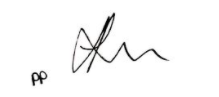 S.  SalmonsClerk to the CouncilParishioners are most welcome to attend the Committee Meetings Planning Applicants or interested parties wishing to address the Meeting on a specific Application must advise the Chairman or Clerk prior to the start of the Meeting.